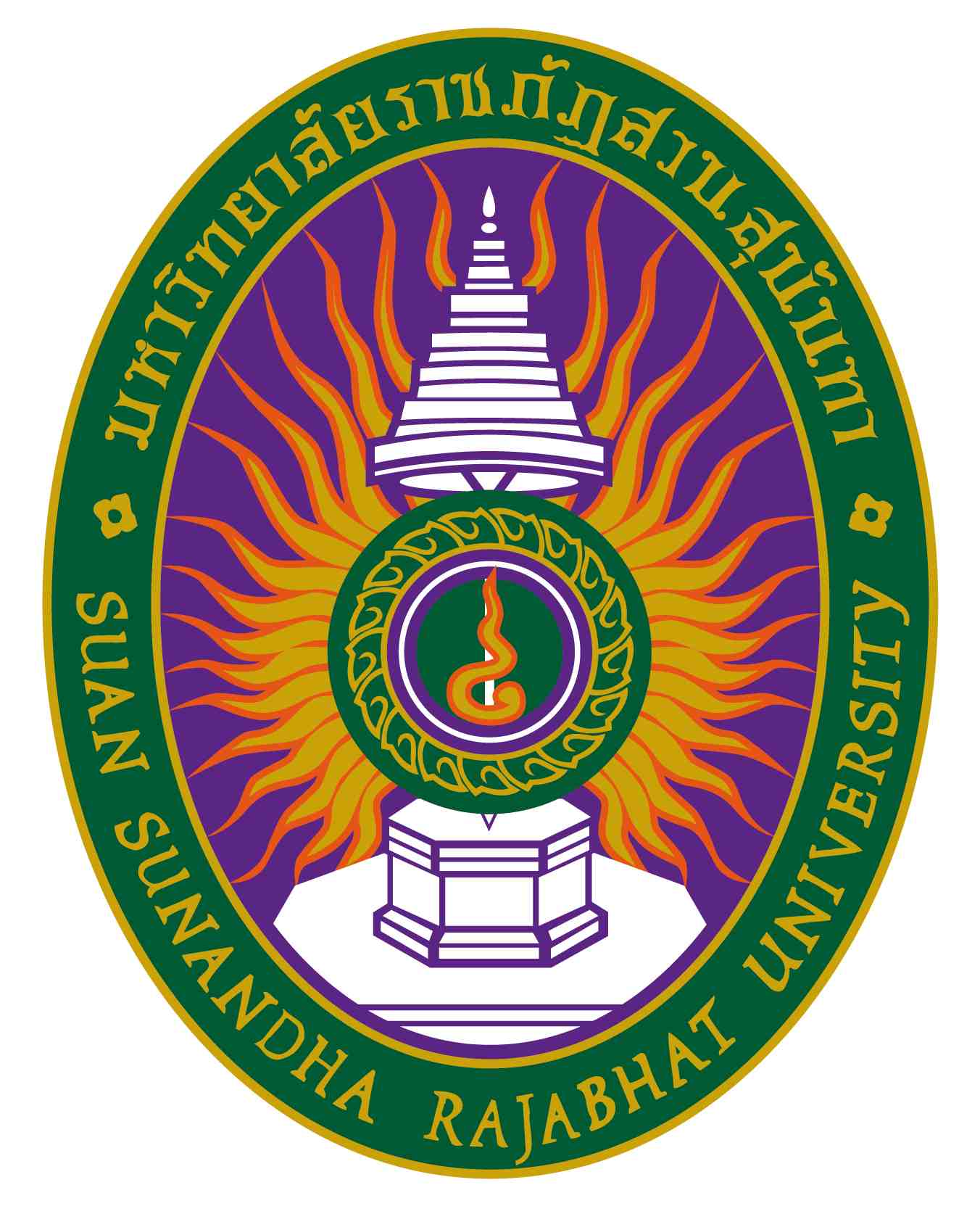 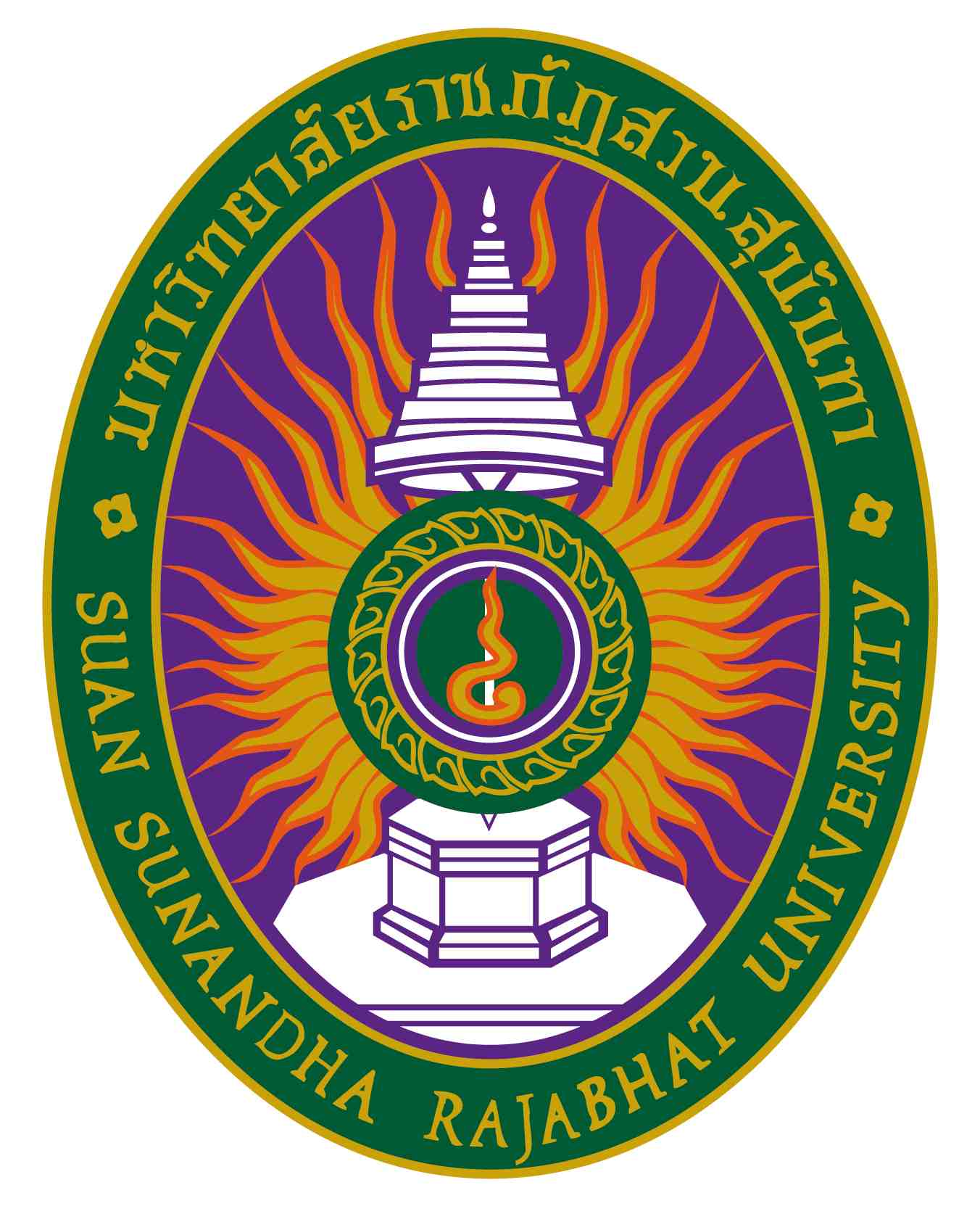 รายละเอียดของรายวิชา(Course Specification)รหัสวิชา  FAD 3220 รายวิชา การออกแบบแฟชั่นเฉพาะทางสาขาวิชา การออกแบบเครื่องแต่งกาย คณะศิลปกรรมศาตร์มหาวิทยาลัยราชภัฏสวนสุนันทาภาคการศึกษา 1  ปีการศึกษา 2565หมวดที่๑ข้อมูลทั่วไป๑. รหัสและชื่อรายวิชา		รหัสวิชา			  	FAD3220ชื่อรายวิชาภาษาไทย	  		การออกแบบแฟชั่นเฉพาะทางชื่อรายวิชาภาษาอังกฤษ  		Specialized Fashion Design	๒. จำนวนหน่วยกิต	3(2-2-5)ทฤษฎี 2 ชั่วโมง/ปฏิบัติ 2 ชั่วโมง/นอกเวลา 5 ชั่วโมง	๓. หลักสูตรและประเภทของรายวิชา๓.๑  หลักสูตร    		ศิลปกรรมศาสตรบัณฑิต สาขาการออกแบบเครื่องแต่งกาย	๓.๒ ประเภทของรายวิชา  	วิชาบังคับ๔.อาจารย์ผู้รับผิดชอบรายวิชาและอาจารย์ผู้สอน			๔.๑  อาจารย์ผู้รับผิดชอบรายวิชา	อาจารย์สุภาวดี จุ้ยศุขะ	๔.๒  อาจารย์ผู้สอน			อาจารย์สุภาวดี จุ้ยศุขะ๕.  สถานที่ติดต่อ	อาคาร 58 คณะศิลปกรรมศาสตร์ ห้องพักอาจารย์ชั้น 1E – Mail. 		Supawadee.ju@ssru.ac.th๖. ภาคการศึกษา / ชั้นปีที่เรียน		๖.๑ ภาคการศึกษาที่ 	1 /2565  ชั้นปีที่ 3  กลุ่ม 001 จำนวน 45 คน๖.๒ จำนวนผู้เรียนที่รับได้	ประมาณ 45 คน๗. รายวิชาที่ต้องเรียนมาก่อน(Pre-requisite)  (ถ้ามี) ไม่มี๘. รายวิชาที่ต้องเรียนพร้อมกัน(Co-requisites)(ถ้ามี)  ไม่มี	๙. สถานที่เรียน	๑๐.วันที่จัดทำหรือปรับปรุง		 วันที่ 7  เดือน กรกฎาคม พ.ศ.2565รายละเอียดของรายวิชาครั้งล่าสุดหมวดที่๒จุดมุ่งหมายและวัตถุประสงค์๑. จุดมุ่งหมายของรายวิชา	การออกแบบแฟชั่นเฉพาะทางเป็นศาสตร์ที่มีรายละเอียด ปัจจัยต่างๆที่เกี่ยวข้องเฉพาะสำหรับการออกแบบชุดประเภทนั้นๆ เพื่อให้นักศึกษาเข้าใจภาพรวมและสามารถออกแบบและจัดการรายละเอียดที่มีความเฉพาะกับงานออกแบบนั้นๆได้อย่างมีกระบวนการคิด วิเคราะห์ และดำเนินการขั้นตอนออกแบบอย่างสร้างสรรค์เหมาะสมได้อย่างมีประสิทธิภาพสูงสุด      	ดังนั้นการเรียนการสอนจึงเน้นเพื่อให้นักศึกษาได้ฝึกฝนเพิ่มพูนทักษะกระบวนการคิด กำหนดประเด็นการออกแบบ การ ค้นคว้าและวิเคราะห์ข้อมูลและปัญหาของโครงการพิเศษการออกแบบเครื่องแต่งกายหรืองานวิจัย ตลอดจนเข้าใจถึง หลักเกณฑ์ และขั้นตอนต่างๆเพื่อจัดเตรียมโครงการพิเศษการออกแบบเครื่องแต่งกาย และสร้างสรรค์หัวข้อโครงการพิเศษ การออกแบบเครื่องแต่งกายที่สมบูรณ์สำหรับนำเสนอสู่สาธารณะและเป็นประโยชน์ต่อวงการออกแบบเครื่องแต่งกายต่อไป๒. วัตถุประสงค์ในการพัฒนา/ปรับปรุงรายวิชา	 ส่งเสริมให้นักศึกษาศึกษารูปแบบ ข้อมูล กระบวนการออกแบบแฟชั่นเฉพาะทาง การเตรียมข้อมูลพื้นฐานในการได้อย่างเหมาะสมและทันสมัยสอดคล้องกับการออกแบบตามแนวโน้มแฟชั่น  และสามารถสร้างสรรค์การออกแบบแฟชั่นเฉพาะทางเพื่อนำข้อมูลไปประยุกต์ใช้ในการดำเนินงานออกแบบได้ อย่างเหมาะสมและทันต่อความเปลี่ยนแปลงต่างๆของสังคมและแนวโน้มแฟชั่นได้อย่างเหมาะสมหมวดที่๓ลักษณะและการดำเนินการ๑. คำอธิบายรายวิชา 	กระบวนการออกแบบแฟชั่นรูปแบบเฉพาะดาน ชุดชั้นใน ชุดนอน ชุดว่ายน้ำ ชุดเด็ก และชุดกีฬา ตลอดจนเทคนิค วัสดุ และวิธีการที่จำเป็นในการออกแบบเครื่องแต่งกายแต่ละประเภท เพื่อนำไปประยุกต์ใช้ได้อย่างเหมาะสม   	Specialized Fashion Design procedures for lingerie, sleepwear, swimsuit, children’s clothing and sportwear are detailed as well as the techniques, materials and methods applied to design and an outfit for each category appropriately.๒. จำนวนชั่วโมงที่ใช้ต่อภาคการศึกษา๓. จำนวนชั่วโมงต่อสัปดาห์ที่อาจารย์ให้คำปรึกษาและแนะนำทางวิชาการแก่นักศึกษาเป็นรายบุคคล	1 ชั่วโมงต่อสัปดาห์ โดยแจ้งกำหนดเวลาที่แน่นอนให้นักศึกษาทราบครั้งแรกในการเรียน  	๓.๑ ปรึกษาด้วยตนเองที่ห้องพักอาจารย์ผู้สอน  ห้อง . ชั้น ....M... อาคาร ..58...... คณะ ศิลปกรรมศาสตร์  	๓.๒ ปรึกษาผ่านโทรศัพท์ที่ทำงาน / มือถือ  หมายเลข ........099.426.6559.................................................	๓.๓ ปรึกษาผ่านจดหมายอิเล็กทรอนิกส์ (E-Mail) supawadee.ju@ssru.ac.th..............................................  	๓.๔ ปรึกษาผ่านเครือข่ายสังคมออนไลน์ (Facebook/Line).....................-…………......................................  	๓.๕ ปรึกษาผ่านเครือข่ายคอมพิวเตอร์ (Internet/Webboard)...........................-...........................................หมวดที่๔การพัฒนาผลการเรียนรู้ของนักศึกษา๑.คุณธรรม  จริยธรรม๑.๑   คุณธรรม จริยธรรมที่ต้องพัฒนา	  ๑.๑  ตระหนักในคุณค่าและคุณธรรม จริยธรรม เสียสละ และซื่อสัตย์สุจริต	  ๑.๒  มีวินัย ตรงต่อเวลา และความรับผิดชอบต่อตนเองและสังคม 	  ๑.๓  มีภาวะความเป็นผู้นำและผู้ตาม สามารถทำงานเป็นทีมและสามารถแก้ไขข้อขัดแย้งและลำดับความสำคัญ	  ๑.๔   เคารพสิทธิและรับฟังความคิดเห็นของผู้อื่น รวมทั้งเคารพในคุณค่าและศักดิ์ศรีของความเป็นมนุษย์	  ๑.๕  เคารพกฎระเบียบและข้อบังคับต่างๆ ขององค์กรและสังคม	  ๑.๖  มีจรรยาบรรณทางวิชาการและวิชาชีพ	๑.๒   วิธีการสอน	๑ การอธิบายพร้อมยกตัวอย่างกรณีศึกษาที่เกี่ยวข้อง 	๒ อภิปรายกลุ่ม  	๓  นักศึกษาศึกษาค้นคว้าเพิ่มเตมิด้วยตนเอง๑.๓    วิธีการประเมินผล	๑  พฤติกรรมการเข้าชั้นเรียน  การส่งงานที่ได้รับมอบหมายตามกำหนดที่ให้และเวลา   	๒ การอ้างอิงเอกสาร บุคคลอื่น   	๓ ประเมินผลงานอภิปรายกลุ่ม และ การแสดงความคิดเห็นกรณีศึกษา๒. ความรู้๒.๑   ความรู้ที่ต้องพัฒนา	  ๒.๑  มีความรู้และเข้าใจเกี่ยวหลักการและทฤษฏีที่สำคัญด้านวิธีวิจัยทางการออกแบบเครื่องแต่งกาย	  ๒.๒  สามารถวิเคราะห์แก้ปัญหาเข้าใจและอธิบายความต้องการของสังคมเกี่ยวกับงานวิธีวิจัยทางการออกแบบเครื่องแต่งกาย รวมทั้งประยุกต์ความรู้ ทักษะ และการใช้รูปแบบกระบวนการออกแบบที่เหมาะสมกับสถานการณ์	  ๒.๓  สามารถวิเคราะห์ ออกแบบ และปรับปรุง/หรือประเมิน องค์ประกอบต่างๆ ของงานออกแบบทางด้านวิธีวิจัยทางการออกแบบเครื่องแต่งกายในลักษณะของงานสร้างสรรค์	  ๒.๔  สามารถติดตามความก้าวหน้าและวิวัฒนาการของงานออกแบบวิธีวิจัยทางการออกแบบเครื่องแต่งกายและสามารถนำมาใช้โดยการอนุรักษ์หรือประยุกต์งานในลักษณะของงานร่วมสมัยให้เข้ากับบริบททางสังคม  	      ๒.๕  มีความรู้และความเข้าใจและสนใจพัฒนาความรู้ ความชำนาญด้านวิธีวิจัยทางการออกแบบเครื่องแต่งกาย 	  ๒.๖  มีความรู้ในแนวกว้างของวิธีวิจัยทางการออกแบบเครื่องแต่งกาย เล็งเห็นการเปลี่ยนแปลงและเข้าใจผลกระทบ ที่เกิดขึ้นในวงการเครื่องแต่งกายในรูปแบบใหม่ ๒	  ๒.๗  มีประสบการณ์ในการพัฒนาและ/หรือการประยุกต์งานทางด้านวิธีวิจัยทางการออกแบบเครื่องแต่งกายตามความต้องการของวงการอุตสาหกรรมเครื่องแต่งกายแต่ละครั้ง	  ๒.๘  สามารถบูรณาการความรู้ในสาขาวิชาการออกแบบเครื่องแต่งกายกับความรู้ในศาสตร์อื่นๆ ที่เกี่ยวข้อง๒.๒   วิธีการสอน	๑ บรรยาย  	๒ ฝึกปฏิบัติ 	๓ ทำงานเดี่ยว /งานกลุ่ม  	๔ การวิเคราะห์งานและมอบหมายให้นักศึกษาค้นคว้าข้อมูลที่เกี่ยวข้อง บรรยายถึงหลักเกณฑ์และขั้นตอนต่างๆในการเตรียมโครงการพิเศษการออกแบบเครื่องแต่งกาย การวิเคราะห์ข้อมูล การศึกษาแนวโน้มแฟชั่น ข้อมูลทางการตลาดแฟชั่น เป็นต้น และมอบหมายให้ค้นคว้าหาข้อมูลที่เกี่ยวข้องนำมาวิเคราะห์และ สรุปประมวลผลจากการศึกษา รวมถึงนำเสนอในชั้นเรียน ๒๒.๓    วิธีการประเมินผล  		๑ สอบกลาง/สอบปลายภาค  		๒ ประเมินจากผลงานที่มอบหมาย   		๓ ประเมินจากการน าเสนองานกลุ่ม ประเมินผลจากแนวทางของนักศึกษาที่สามารถพัฒนาหัวข้อโครงการพิเศษการออกแบบเครื่องแต่งกายได้อย่าง เหมาะสมจากที่ได้ทำการศึกษา การวิเคราะห์ข้อมูลตามแนวโน้มแฟชั่น  การน าเสนอหัวข้อโครงการพิเศษการออกแบบเครื่อง แต่งกายต่อคณะกรรมเพื่อการตรวจพิจารณาหัวข้อ และการศึกษาภาคเอกสารประกอบการค้นคว้าตลอดจนวิธีการพัฒนา และค้นหาแนวทางการออกแบบได้อย่างชัดเจนและเหมาะสม๓.ทักษะทางปัญญา๓.๑   ทักษะทางปัญญาที่ต้องพัฒนา	  ๓.๑  คิดอย่างมีวิจารณญาณและอย่างเป็นระบบ	  ๓.๒  สามารถสืบค้น ตีความ และประเมินสารสนเทศ เพื่อใช้ในการแก้ไขปัญหาอย่างสร้างสรรค์	  ๓.๓  สามารถ รวบรวมศึกษา วิเคราะห์ และสรุปประเด็นปัญหาและความต้องการ	  ๓.๔  สามารถประยุกต์ความรู้และทักษะกับการแก้ไขปัญหาได้อย่างเหมาะสม๓.๒   วิธีการสอน	๑   การมอบหมายงานฝึกให้นักศึกษาพัฒนาทักษะด้านวิธีวิจัยทางการออกแบบเครื่องแต่งกาย เพื่อคิด วิเคราะห์ในการออกแบบเครื่องแต่งกายที่ชัดเจนเฉพาะบุคคล       	๒  การมอบหมายงาน  ให้นักศึกษาฝึกทักษะด้านวิธีวิจัยทางการออกแบบเครื่องแต่งกาย ตามแบบฝึกหัดที่ กำหนดให้ พร้อมทั้งนำเสนอผลงานและวิธีการสร้างสรรค์ผลงาน 		-  บรรยายและฝึกพัฒนากระบวนการความคิดเพื่อวิเคราะห์ความเป็นไปได้ในการจัดทำโครงการพิเศษการออกแบบ เครื่องแต่งกาย  		-  มอบหมายให้นักศึกษาค้นคว้าและวิเคราะห์ข้อมูลเชิงตัวอักษร เช่น ประวัติศาสตร์ / บทความอ้างอิง / ทฤษฏี / สถิติหรือข้อมูลอื่นๆที่เกี่ยวข้อง รวมถึงข้อมูลเชิงคุณภาพ ข้อมูลเชิงปฏิบัติ ซึ่งสามารถอ้างอิงแหล่งที่มาของข้อมูลได้อย่าง ถูกต้องเหมาะสม ๓.๓    วิธีการประเมินผล		๑  ประเมินจากงานที่มอบหมาย  		๒ ประเมินจากการน าเสนอแนวคิดในการท างานกลุ่ม   		๓ ประเมินจากการตอบข้อซักถาม 			-  ประเมินผลจากการพัฒนาหัวข้อโครงการพิเศษการออกแบบเครื่องแต่งกายในชั้นเรียน            			-  ประเมินผลจากการนำเสนอหัวข้อโครงการพิเศษการออกแบบเครื่องแต่งกายต่อคณะกรรมการตรวจพิจารณา หัวข้อ             			-  ประเมินผลจากเอกสารประกอบการค้นคว้าและทำการศึกษาวิเคราะห์ข้อมูลโครงการพิเศษการออกแบบเครื่อง แต่งกาย 	๔. ทักษะความสัมพันธ์ระหว่างบุคคลและความรับผิดชอบ๔.๑   ทักษะความสัมพันธ์ระหว่างบุคคลและความรับผิดชอบที่ต้องพัฒนา	  ๔.๑  สามารถสื่อสารกับกลุ่มคนหลากหลายความสามารถสนทนาทั้งภาษาไทยและภาษาต่างประเทศได้อย่างมีประสิทธิภาพ		  ๔.๒ สามารถให้ความช่วยเหลือและอำนวยความสะดวกแก่การแก้ปัญหาสถานการณ์ต่างๆในบทบาทผู้นำและผู้ร่วมทีมทำงาน  		  ๔.๓  สามารถใช้ความรู้ในศาสตร์มาชี้นำสังคมในประเด็นที่เหมาะสม		  ๔.๔ มีความรับผิดชอบในการกระทำของตนเอง และรับผิดชอบงานในกลุ่ม		  ๔.๕  สามารถเป็นผู้ริเริ่มแสดงประเด็นการแก้ไขสถานการณ์ทั้งส่วนตัวและส่วนรวม พร้อมทั้งแสดงจุดยืนอย่างพอเหมาะทั้งของตนเองและของกลุ่ม		  ๔.๖  มีความรับผิดชอบการพัฒนาการเรียนรู้ทั้งของตนเองและทางวิชาชีพอย่างต่อเนื่อง๔.๒   วิธีการสอน๑ การมอบหมายงานทั้งกลุ่มและบุคคล  ๒ ให้นักศึกษามีการแสดงความคิดเห็น วิเคราะห์ และ สรุปผลงานร่วมกัน เพื่อที่นักศึกษาจะนำข้อคิดเห็น ไปพัฒนาการในการทำงานต่อไปได้อย่างมีประสิทธิภาพ  ๓ ให้นักศึกษาสร้างความสัมพันธ์ระหว่างผู้เรียนด้วยกัน เช่น การจับคู่สลับกันเป็นแบบในการฝึกฝนทักษะ ด้านวิธีวิจัยทางการออกแบบเครื่องแต่งกาย  	-  ให้นักศึกษาค้นคว้าข้อมูลสนับสนุนหัวข้อโครงการพิเศษการออกแบบเครื่องแต่งกาย อาทิเช่น ทฤษฎี กระบวนการ ต่างๆ แหล่งทรัพยากร วัสดุ  แนวโน้มแฟชั่น ฯลฯ สำหรับประยุกต์ใช้ในการน าเสนอหัวข้อโครงการพิเศษการออกแบบเครื่องแต่งกาย  	-  เปิดให้มีการแลกเปลี่ยนความคิดเห็นระหว่างกันในแต่ละขั้นตอน เพื่อให้นักศึกษานำข้อเสนอแนะที่ได้รับไปพัฒนา หัวข้อโครงการพิเศษการออกแบบเครื่องแต่งกายต่อไปได้อย่างเหมาะสม  	-  มอบหมายงานให้นักศึกษา โดยกำหนดขอบเขตและระยะเวลาในการปฎิบัติงาน๔.๓    วิธีการประเมินผล๑  ประเมินผลสัมฤทธิ์ของงานที่ได้รับมอบหมาย ๒ ประเมินผลจากคะแนนสอบ ๓ ประเมินผลจากการส่งงานตามกำหนดเวลาที่ได้รับมอบหมายในแต่ละครั้ง 	- ประเมินจากพฤติกรรมและทัศนคติการเรียนรู้ทั้งในชั้นเรียนรวม ตลอดจนการนำเสนอต่อ คณะกรรมการในการตรวจ แต่ละครั้ง 	- ความคืบหน้าของการพัฒนาหัวข้อโครงการพิเศษการออกแบบเครื่องแต่งกายและการค้นคว้าข้อมูล การวิเคราะห์ข้อมูล แต่ละขั้นตอนตามกำหนดเวลาที่ได้รับมอบหมายในแต่ละครั้ง  ๕. ทักษะการวิเคราะห์เชิงตัวเลข การสื่อสาร และการใช้เทคโนโลยีสารสนเทศ๕.๑   ทักษะการวิเคราะห์เชิงตัวเลข การสื่อสาร และการใช้เทคโนโลยีสารสนเทศที่ต้องพัฒนา	  ๕.๑  มีทักษะในการใช้เครื่องมือที่จำเป็นที่มีอยู่ในปัจจุบันต่อการทำงานที่เกี่ยวกับโปรแกรมคอมพิวเตอร์ทางด้านการออกแบบเครื่องแต่งกาย	  ๕.๒  สามารถแนะนำประเด็นการแก้ไขปัญหาโดยใช้สารสนเทศทางคณิตศาสตร์หรือการแสดงสิถิติประยุกต์ต่อปัญหาที่เกี่ยวข้องอย่างสร้างสรรค์	  ๕.๓  สามารถสื่อสารอย่างมีประสิทธิภาพทั้งปากเปล่าและการเขียน เลือกใช้รูปแบบของสื่อการนำเสนออย่างเหมาะสม	  ๕.๔ สามารถใช้สารสนเทศและเทคโนโลยีสื่อสารอย่างเหมาะสม๕.๒   วิธีการสอน	๑ ฝึกให้นักศึกษาสืบค้นข้อมูลจากสื่อเทคโนโลยีสารสนเทศ เพื่อนำมาใช้อ้างอิงกระบวนการแนวความคิด ในการศึกษาด้านวิธีวิจัยทางการออกแบบเครื่องแต่งกาย ตลอดจนประยุกต์ข้อมูลเพื่อนำไปใช้ต่อการออกแบบเครื่องแต่งกาย 	๒ การศึกษาค้นคว้าด้วยตนเองจากเว็ปไซต์ E-Learning โดยมีการอ้างอิงแหล่งข้อมูลที่น่าเชื่อถือ๕.๓    วิธีการประเมินผล		๑ ประเมินผลจากรูปแบบผลงานการน าเสนอโดยใช้เครื่องมือและเทคโนโลยีประกอบอย่างเหมาะสม  		๒ การมีส่วนร่วมในการอภิปราย วิเคราะห์และแก้ปัญหาต่างๆ สามารถนำเสนอข้อมูลสนับสนุนโครงการพิเศษการออกแบบเครื่องแต่งกายจากสื่อต่างๆ โดยใช้เครื่องมือ และเทคโนโลยีประกอบการนำเสนอได้อย่างเหมาะสม ๖. ทักษะพิสัย			๖.๑	มีทักษะการปฏิบัติด้านการออกแบบเครื่องแต่งกายตามเนื้อหารายวิชาและสามารถพัฒนาทักษะของตนเองอย่างมีประสิทธิภาพ			๖.๒	นำความรู้ทางทฤษฎีมาใช้ในการปฏิบัติงานด้านการออกแบบเครื่องแต่งกายได้			๖.๓	มีทักษะทางด้านการนำเสนอผลงานในรูปแบบแฟชั่นโชว์ต่อสาธารณชน			๖.๔	มีทักษะความชำนาญเฉพาะทางตามความถนัดของผู้เรียนหมายเหตุสัญลักษณ์ 	หมายถึง	ความรับผิดชอบหลัก สัญลักษณ์ 	หมายถึง	ความรับผิดชอบรอง เว้นว่าง	หมายถึง	ไม่ได้รับผิดชอบ	ซึ่งจะปรากฎอยู่ในแผนที่แสดงการกระจายความรับผิดชอบมาตรฐานผลการเรียนรู้จากหลักสูตรสู่รายวิชา (Curriculum Mappingหมวดที่๕แผนการสอนและการประเมินผลแผนการสอน๒. แผนการประเมินผลการเรียนรู้( ระบุวิธีการประเมินผลการเรียนรู้หัวข้อย่อยแต่ละหัวข้อตามที่ปรากฏในแผนที่แสดงการกระจายความรับผิดชอบของรายวิชา(Curriculum Mapping) ตามที่กำหนดในรายละเอียดของหลักสูตรสัปดาห์ที่ประเมินและสัดส่วนของการประเมิน)หมวดที่๖ทรัพยากรประกอบการเรียนการสอน๑. ตำราและเอกสารหลัก	๑  รศ.ดร. พรสนอง วงศ์สิงห์ทอง. เอกสารประกอบการบรรยายการวิจัยนฤมิตศิลป์. กรุงเทพ: จุฬาลงกรณ์ มหาวิทยาลัย, 2550.๒.เอกสารและข้อมูลสำคัญ	๑  ชาญณรงค์  พรรุ่งโรจน์. การวิจัยทางศิลปะ.พิมพ์ครั้งที่ 2 . กรุงเทพฯ: สำนักพิมพ์แห่งจุฬาลงกรณ์มหาวิทยาลัย,  2548.  	๒  พิสณุ  ฟองศรี .  108 ข้อบกพร่อง : แนวทางปรับปรุงการเขียนรายงานวิจัยและวิทยานิพนธ์. พิมพ์ครั้งที่ 1. สำนักพิมพ์พิมพ์งาม, 2551. ๓๓. เอกสารและข้อมูลแนะนำ๓. เอกสารและข้อมูลแนะนำ	 ๑  website  ต่างประเทศ  	 ๒ เอกสารงานวิจัยตา่งๆ หมวดที่๗ การประเมินและปรับปรุงการดำเนินการของรายวิชา๑. กลยุทธ์การประเมินประสิทธิผลของรายวิชาโดยนักศึกษา	การประเมินประสิทธิผลในรายวิชานี้ จัดทำโดยให้นักศึกษาจัดกิจกรรมการนาเสนอแนวคิดและความเห็นดังนี้  	- การสนทนากลุ่มระหว่างผู้สอนและผู้เรียน  	- การสังเกตจากพฤติกรรมของผู้เรียน 	- แบบประเมินผู้สอน และแบบประเมินรายวิชา  	- ข้อเสนอแนะผ่านช่องทางการสื่อสารที่อาจารย์ผู้สอนจัดทำขึ้น ๒. กลยุทธ์การประเมินการสอน	(ระบุวิธีการประเมินที่จะได้ข้อมูลการสอน เช่น จากผู้สังเกตการณ์ หรือทีมผู้สอน หรือผลการเรียนของนักศึกษา เป็นต้น) 	 ในการเก็บข้อมูลเพื่อประเมินการสอน ได้มีกลยุทธ์ ดังนี้  	- ผลการสอบ 	- ผลประเมินความพึงพอใจการเรียนการสอน -การทวนสอบผลประเมินการเรียนรู้ ๓. การปรับปรุงการสอน	(อธิบายกลไกและวิธีการปรับปรุงการสอน เช่น คณะ/ภาควิชามีการกำหนดกลไกและวิธีการปรับปรุงการสอนไว้อย่างไรบ้าง   การวิจัยในชั้นเรียน การประชุมเชิงปฏิบัติการเพื่อพัฒนาการเรียนการสอน เป็นต้น)  	หลังจากผลการประเมินการสอนในข้อ 2 มีการปรับปรุงการสอน โดยการหาข้อมูลเพิ่มเติมเพื่อปรับปรุงการสอน ดังนี้  	- สัมมนาการจัดการเรียนการสอน  	- การวิจัยในและนอกชั้นเรียน  	- สัมภาษณ์ผู้เชี่ยวชาญเพื่อหาข้อเสนอแนะ ๔. การทวนสอบมาตรฐานผลสัมฤทธิ์ของนักศึกษาในรายวิชา  	(อธิบายกระบวนการที่ใช้ในการทวนสอบมาตรฐานผลสัมฤทธิ์ของนักศึกษาตามมาตรฐานผลการเรียนรู้ของรายวิชา เช่น        ทวนสอบจากคะแนนข้อสอบ หรืองานที่มอบหมาย กระบวนการอาจจะต่างกันไปสำหรับรายวิชาที่แตกต่างกัน หรือสำหรับ       มาตรฐานผลการเรียนรู้แต่ละด้าน)  	จากผลการประเมิน และผลสอบสัมฤทธิ์ผลรายวิชา ได้มีการทวนสอบผลสัมฤทธิ์ ดังนี้ 	- ให้นักศึกษาแสดงผลงานโดยการเชื่อมโยงกับรายวิชาอื่นที่เกี่ยวข้อง  และให้อาจารย์ผู้สอนท่านอื่นช่วยประเมิน  	- นำข้อเสนอที่ได้มาทบทวนและปรับปรุงกระบวนการเรียนการสอน ๕. การดำเนินการทบทวนและการวางแผนปรับปรุงประสิทธิผลของรายวิชา            (อธิบายกระบวนการในการน าข้อมูลที่ได้จากการประเมินจากข้อ ๑ และ ๒ มาวางแผนเพื่อปรับปรุงคุณภาพ) จากผลการประเมิน และผล สอบสัมฤทธิ์ผลรายวิชา ได้มีการวางแผนการปรับปรุงการสอน และรายละเอียดวิชา เพื่อให้เกิดคุณภาพมากขึ้น ดังนี้  	- ปรับปรุงเนื้อหาและเทคนิควิธีการสอนในรายวิชาทุก 1 ปี หรือตามข้อเสนอแนะและผลการประเมิน 	- เชิญวิทยากรจากภายนอก เพื่อให้นักศึกษามีมุมมองที่หลากหลาย  ***********************แผนที่แสดงการกระจายความรับผิดชอบมาตรฐานผลการเรียนรู้จากหลักสูตรสู่รายวิชา (Curriculum Mapping)ตามที่ปรากฏในรายละเอียดของหลักสูตร (Programme Specification)มคอ. ๒ความรับผิดชอบในแต่ละด้านสามารถเพิ่มลดจำนวนได้ตามความรับผิดชอบบรรยาย(ชั่วโมง)สอนเสริม(ชั่วโมง)การฝึกปฏิบัติ/งานภาคสนาม/การฝึกงาน(ชั่วโมง)การศึกษาด้วยตนเอง(ชั่วโมง)30  ชั่วโมงต่อภาคการศึกษา30  ชั่วโมงต่อภาคการศึกษา75  ชั่วโมงต่อภาคการศึกษาสัปดาห์ที่หัวข้อ /รายละเอียดจำนวนชั่วโมงกิจกรรมการเรียนการสอน/สื่อที่ใช้ผู้สอน11. แนะนำ รายวิชาและ ระเบียบต่างๆ ของการศึกษา ในรายวิชา  2. อธิบาย เนื้อหารายวิชา เกี่ยวกับ หลักการ ความเป็นมาและความสำคัญ ความหมายและแนวทางการปฏิบัติตลอดภาคการศึกษา 4 ชั่วโมง1. ผู้สอนแนะนำ ชี้แจงรายวิชาและระเบียบต่างๆของ การศึกษาในรายวิชา 2. ผู้สอน อธิบาย เนื้อหารายวิชา เกี่ยวกับ หลักการ ความเป็นมาและความสำคัญ ความหมายและแนวทางการปฏิบัติตลอดภาคการศึกษาสื่อที่ใช้ประกอบ 1. Power Point ประกอบการบรรยาย อ.สุภาวดี จุ้ยศุขะ2รูปแบบประเภทของแฟชั่นเฉพาะทาง-เสื้อผ้าเด็ก-ชุดชั้นใน-ชุดว่ายน้ำ-ชุดสำหรับผู้มีความต้องการเฉพาะ4 ชั่วโมงผู้สอนอธิบายรูปแบบประเภทของแฟชั่นเฉพาะทาง-เสื้อผ้าเด็ก-ชุดชั้นใน-ชุดว่ายน้ำ-ชุดสำหรับผู้มีความต้องการเฉพาะสื่อที่ใช้ประกอบ power point ประกอบการบรรยายตัวอย่างแฟชั่นเฉพาะทางรูปแบบต่างๆอ.สุภาวดี จุ้ยศุขะ3อธิบายปัจจัยการออกแบบเสื้อผ้าเด็กจากความต้องการของช่วงวัย และพัฒนาการ4 ชั่วโมงผู้สอนอธิบายปัจจัยการออกแบบเสื้อผ้าเด็กจากความต้องการของช่วงวัย และพัฒนาการสื่อที่ใช้ประกอบ Power Point ประกอบการบรรยาย อ.สุภาวดี จุ้ยศุขะ4อธิบายปัจจัยเกี่ยวกับวัสดุและวิธีการตัดเย็บเสื้อผ้าเด็ก4 ชั่วโมงผู้สอนอธิบายปัจจัยเกี่ยวกับวัสดุและวิธีการตัดเย็บเสื้อผ้าเด็ก สื่อที่ใช้ประกอบ Power Point ประกอบการบรรยาย อ.สุภาวดี จุ้ยศุขะ5อธิบายรูปแบบ แพทเทิร์น จิตวิทยา พฤติกรรมผุ้บริโภค พฤติกรรมการเลือกซื้อ เสื้อผ้าสำหรับเด็ก4 ชั่วโมงผู้สอนอธิบายรูปแบบ แพทเทิร์น จิตวิทยา พฤติกรรมผุ้บริโภค พฤติกรรมการเลือกซื้อ เสื้อผ้าสำหรับเด็ก สื่อที่ใช้ประกอบ Power Point ประกอบการบรรยาย อ.สุภาวดี จุ้ยศุขะ6การนำเสนอเสื้อผ้าเด็ก4 ชั่วโมงนักศึกษานำเสนอเสื้อผ้าเด็กผ่านสื่ออิเลคโทรนิคส์สื่อที่ใช้ประกอบ1. Power Point ประกอบการนำเสนอ อ.สุภาวดี จุ้ยศุขะ7อธิบายปัจจัยการออกแบบชุดชั้นใน / ชุดว่ายน้ำ4 ชั่วโมงผู้สอนอธิบายปัจจัยการออกแบบชุดชั้นใน / ชุดว่ายน้ำ-รูปแบบ-ขนาดสัดส่วนสื่อที่ใช้ประกอบPower Point ประกอบการบรรยาย อ.สุภาวดี จุ้ยศุขะ8อธิบายปัจจัยเกี่ยวกับวัสดุและวิธีการตัดเย็บชุดชั้นใน ชุดว่ายน้ำ4 ชั่วโมงผู้สอนอธิบายรายละเอียดวัสดุและวิธีการตัดเย็บชุดชั้นในและชุดว่ายน้ำสื่อที่ใช้ประกอบPower Point ประกอบการบรรยายอ.สุภาวดี จุ้ยศุขะ9รูปแบบ แพทเทิร์น จิตวิทยา พฤติกรรมผู้บริโภค พฤติกรรมการเลือกซื้อ ชุดชั้นใน ชุดว่ายน้ำ4 ชั่วโมงผู้สอนอธิบาย รูปแบบ แพทเทิร์น จิตวิทยา พฤติกรรมผู้บริโภค พฤติกรรมการเลือกซื้อ ชุดชั้นใน ชุดว่ายน้ำสื่อที่ใช้ประกอบ Power Point ประกอบการบรรยาย อ.สุภาวดี จุ้ยศุขะ10การนำเสนอชุดชั้นใน และชุดว่ายน้ำ4 ชั่วโมงนักศึกษานำเสนอชุดชั้นในและชุดว่ายน้ำผ่านสื่ออิเลคโทรนิคส์สื่อที่ใช้ประกอบ Power Point ประกอบการนำเสนอ อ.สุภาวดี จุ้ยศุขะ11รูปแบบเสื้อผ้าสำหรับผู้มีความต้องการเฉพาะ4 ชั่วโมงผู้สอนอธิบายรูปแบบเสื้อผ้าสำหรับผู้มีความต้องการเฉพาะสื่อที่ใช้ประกอบ Power Point ประกอบการบรรยาย อ.สุภาวดี จุ้ยศุขะ12ปัจจัยการออกแบบเสื้อผ้าสำหรับผู้ที่มีความต้องการเฉพาะ4 ชั่วโมงผุ้สอนอธิบายปัจจัยการออกแบบเสื้อผ้าสำหรับผู้ที่มีความต้องการเฉพาะสื่อที่ใช้ประกอบ Power Point ประกอบการบรรยาย อ.สุภาวดี จุ้ยศุขะ13ปัจจัยเกี่ยวกับวัสดุและวิธีกรตัดเย็บเสื้อผ้าสำหรับผู้ที่มีความต้องการเฉพาะ4 ชั่วโมงผู้สอนอธิบายปัจจัยเกี่ยวกับวัสดุและวิธีกรตัดเย็บเสื้อผ้าสำหรับผู้ที่มีความต้องการเฉพาะสื่อที่ใช้ประกอบ Power Point ประกอบการบรรยาย อ.สุภาวดี จุ้ยศุขะ14รูปแบบ แพทเทิร์น จิตวิทยา พฤติกรรมผู้บริโภค ชุดสำหรับผู้มีความต้องการเฉพาะ4 ชั่วโมงอธิบายรูปแบบ แพทเทิร์น จิตวิทยา พฤติกรรมผู้บริโภค ชุดสำหรับผู้มีความต้องการเฉพาะสื่อที่ใช้ประกอบ Power Point ประกอบการบรรยาย อ.สุภาวดี จุ้ยศุขะ15การนำเสนอชุดสำหรับผู้ที่มีความต้องการเฉพาะ4 ชั่วโมงนำเสนอชุดสำหรับผู้ที่มีความต้องการเฉพาะผ่านสื่ออิเลคโทรนิคส์สื่อที่ใช้ประกอบ Power Point ประกอบการนำเสนออ.สุภาวดี จุ้ยศุขะ16รวบรวมผลงานทำportfolio4 ชั่วโมงอธิบายวิธีการรวบรวมผลงานทำportfolioสื่อที่ใช้ประกอบPower Point ประกอบการบรรยาย อ.สุภาวดี จุ้ยศุขะ17การสรุป และประเมินผล4 ชั่วโมงนักศึกษาทำการสรุปและประเมินผล ตามกระบวนการเรียนรู้และสามารถนำไปพัฒนาประยุกต์ใช้ได้อย่างมีความถูกต้องและเหมาะสมสื่อที่ใช้ประกอบ Power Point ประกอบการบรรยาย อ.สุภาวดี จุ้ยศุขะกิจกรรมที่ผลการเรียนรู้วิธีการประเมินสัปดาห์ ประเมินสัดส่วนของการประเมินผล1๑.๒,๑.๖,๒.๑,๒.๕,๒.๖,๓.๒,๕.๓,๕.๔การสอบนำเสนอ หัวข้อ520%2๑.๒,๑.๖การเข้าชั้นเรียนและมีส่วนร่วม1-1710%3๑.๒,๑.๖,๒.๑,๒.๕,๒.๖,๓.๒,๕.๓,๕.๔การนำเสนอ ผลงานภาค เอกสาร1525%4๑.๒,๑.๖,๒.๑,๒.๕,๒.๖,๓.๒,๔.๒,๔.๔,๕.๓,๕.๔การนำเสนอ ผลงานกลุ่ม 815%5๑.๒,๑.๖,๒.๑,๒.๕,๒.๖,๓.๒,๕.๓,๕.๔การสอบการ นำเสนอผลงาน รายบุคคลและ สรุป 14 - 1730%รายวิชาคุณธรรม จริยธรรมคุณธรรม จริยธรรมคุณธรรม จริยธรรมความรู้ความรู้ความรู้ความรู้ความรู้ทักษะทางปัญญาทักษะทางปัญญาทักษะทางปัญญาทักษะความสัมพันธ์ระหว่างบุคคลและความรับผิดชอบระหว่างบุคคลและความรับผิดชอบทักษะความสัมพันธ์ระหว่างบุคคลและความรับผิดชอบระหว่างบุคคลและความรับผิดชอบทักษะความสัมพันธ์ระหว่างบุคคลและความรับผิดชอบระหว่างบุคคลและความรับผิดชอบทักษะการวิเคราะห์เชิงตัวเลข การสื่อสาร และการใช้เทคโนโลยีสารสนเทศเชิงตัวเลข การสื่อสารทักษะการวิเคราะห์เชิงตัวเลข การสื่อสาร และการใช้เทคโนโลยีสารสนเทศเชิงตัวเลข การสื่อสารทักษะการวิเคราะห์เชิงตัวเลข การสื่อสาร และการใช้เทคโนโลยีสารสนเทศเชิงตัวเลข การสื่อสารทักษะการวิเคราะห์เชิงตัวเลข การสื่อสาร และการใช้เทคโนโลยีสารสนเทศเชิงตัวเลข การสื่อสารทักษะพิสัยทักษะพิสัยทักษะพิสัยทักษะพิสัยความรับผิดชอบหลัก                                                        ความรับผิดชอบรองความรับผิดชอบหลัก                                                        ความรับผิดชอบรองความรับผิดชอบหลัก                                                        ความรับผิดชอบรองความรับผิดชอบหลัก                                                        ความรับผิดชอบรองความรับผิดชอบหลัก                                                        ความรับผิดชอบรองความรับผิดชอบหลัก                                                        ความรับผิดชอบรองความรับผิดชอบหลัก                                                        ความรับผิดชอบรองความรับผิดชอบหลัก                                                        ความรับผิดชอบรองความรับผิดชอบหลัก                                                        ความรับผิดชอบรองความรับผิดชอบหลัก                                                        ความรับผิดชอบรองความรับผิดชอบหลัก                                                        ความรับผิดชอบรองความรับผิดชอบหลัก                                                        ความรับผิดชอบรองความรับผิดชอบหลัก                                                        ความรับผิดชอบรองความรับผิดชอบหลัก                                                        ความรับผิดชอบรองความรับผิดชอบหลัก                                                        ความรับผิดชอบรองความรับผิดชอบหลัก                                                        ความรับผิดชอบรองความรับผิดชอบหลัก                                                        ความรับผิดชอบรองความรับผิดชอบหลัก                                                        ความรับผิดชอบรองความรับผิดชอบหลัก                                                        ความรับผิดชอบรองความรับผิดชอบหลัก                                                        ความรับผิดชอบรองความรับผิดชอบหลัก                                                        ความรับผิดชอบรองความรับผิดชอบหลัก                                                        ความรับผิดชอบรองหมวดวิชาเฉพาะด้าน261,3,4,513462,5,7,8123,441,2,35,612341234รหัสวิชา   FAD 3224 รายวิชา วิธีวิจัยทางการออกแบบเครื่องแต่งกาย Fashion Design Research Methodology